Akce, informace, upozorněníPodzimní prázdniny - zjišťujeme zájemPodzimní prázdniny - středa 26. 10. a čtvrtek 27. 10. (pátek 28. října je Státní svátek)Zjišťujeme zájem o docházku dětí v tyto dny.Z důvodu organizace provozu MŠ: objednání potravin, aby se zbytečně nekazily a plánování služeb zaměstnanců.Děkujeme vám za pochopení a včasné oznámení nepřítomnosti dětí.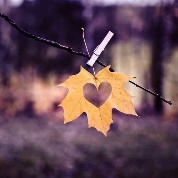 Užijte si krásné podzimní dny                                                                 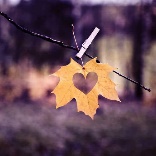 21.10. Den jablek Jablíčkový den v MŠJablko je jedním ze symbolů podzimu. Prosíme rodiče, pokud mohou a mají, aby dali dětem v tento den červené oblečení (tričko, tepláčky, legíny, ponožky, čelenky, mašličky, atd.) a 1-3 ks jablíček.Celý den budou děti formou her, činností a vyprávění pracovat s jablíčky.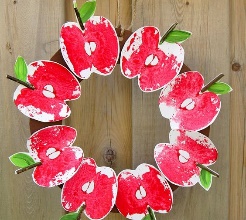 24.10. Vánoční foceníod 8:00 1.11. Bramborový denProsíme rodiče, aby dětem na tento den připravili košík s jednou bramborou.Celý den budou děti formou her, činností a vyprávění pracovat s bramborami.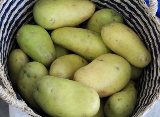 11.11. Svátek Svatého MartinaProjektový den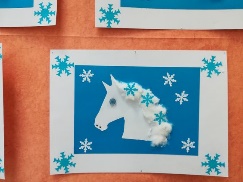 